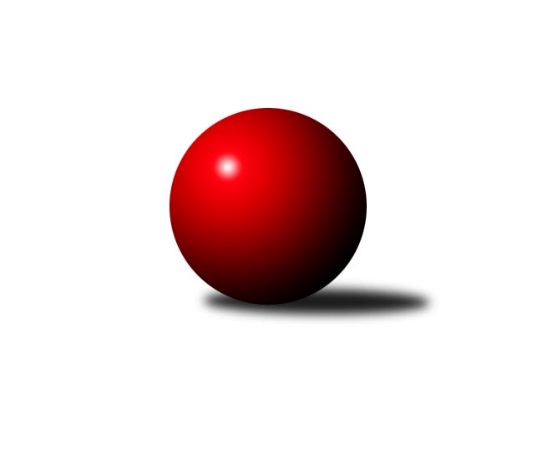 Č.10Ročník 2014/2015	22.11.2014Nejlepšího výkonu v tomto kole: 3567 dosáhlo družstvo: SKK Jičín2.KLM A 2014/2015Výsledky 10. kolaSouhrnný přehled výsledků:TJ Sokol Benešov 	- KK Lokomotiva Tábor	1:7	3305:3394	10.0:14.0	22.11.SKK Rokycany B	- SKK Bohušovice	6:2	3383:3296	15.0:9.0	22.11.KK Hvězda Trnovany	- KK Konstruktiva Praha 	7:1	3334:3062	21.0:3.0	22.11.SKK Jičín	- KK SDS Sadská	6:2	3567:3495	16.5:7.5	22.11.TJ Sokol Duchcov	- TJ Loko České Velenice	6:2	3380:3298	15.0:9.0	22.11.Náchod - TJ Červený Kostelec  	- SKK Hořice	1:7	3317:3473	9.0:15.0	22.11.Tabulka družstev:	1.	SKK Jičín	10	9	0	1	56.0 : 24.0 	137.5 : 102.5 	 3389	18	2.	SKK Rokycany B	10	8	0	2	55.5 : 24.5 	133.0 : 107.0 	 3332	16	3.	KK SDS Sadská	10	6	1	3	47.0 : 33.0 	120.5 : 119.5 	 3402	13	4.	KK Lokomotiva Tábor	10	6	0	4	46.0 : 34.0 	128.0 : 112.0 	 3361	12	5.	TJ Sokol Duchcov	10	6	0	4	44.0 : 36.0 	130.0 : 110.0 	 3347	12	6.	KK Hvězda Trnovany	10	5	0	5	44.0 : 36.0 	132.0 : 108.0 	 3397	10	7.	SKK Bohušovice	10	5	0	5	38.0 : 42.0 	119.5 : 120.5 	 3293	10	8.	SKK Hořice	10	5	0	5	37.0 : 43.0 	113.0 : 127.0 	 3336	10	9.	TJ Loko České Velenice	10	3	0	7	34.0 : 46.0 	118.0 : 122.0 	 3329	6	10.	KK Konstruktiva Praha	10	3	0	7	29.0 : 51.0 	109.0 : 131.0 	 3285	6	11.	Náchod - TJ Červený Kostelec	10	2	0	8	27.5 : 52.5 	105.5 : 134.5 	 3243	4	12.	TJ Sokol Benešov	10	1	1	8	22.0 : 58.0 	94.0 : 146.0 	 3183	3Podrobné výsledky kola:	 TJ Sokol Benešov 	3305	1:7	3394	KK Lokomotiva Tábor	Miroslav Šostý	128 	 133 	 114 	161	536 	 1:3 	 567 	 142	138 	 145	142	Karel Smažík	Jaroslav Franěk	137 	 150 	 148 	142	577 	 4:0 	 541 	 133	137 	 140	131	Jaroslav Mihál	Petr Červ *1	160 	 126 	 115 	128	529 	 1:3 	 526 	 125	135 	 127	139	Borek Jelínek	Dušan Dvořák	115 	 147 	 139 	133	534 	 2:2 	 583 	 159	123 	 136	165	Petr Chval	Lukáš Kočí	143 	 125 	 145 	149	562 	 1:3 	 599 	 148	149 	 165	137	Ladislav Takáč	Ivan Januš	160 	 128 	 135 	144	567 	 1:3 	 578 	 163	138 	 145	132	David Kášekrozhodčí: střídání: *1 od 73. hodu Ladislav KalousNejlepší výkon utkání: 599 - Ladislav Takáč	 SKK Rokycany B	3383	6:2	3296	SKK Bohušovice	Václav Fűrst	143 	 155 	 144 	136	578 	 3:1 	 574 	 139	153 	 140	142	Milan Perníček	Martin Maršálek	133 	 119 	 136 	145	533 	 3:1 	 516 	 122	135 	 130	129	Lukáš Dařílek	Michal Wohlmuth	151 	 132 	 144 	129	556 	 3:1 	 489 	 109	131 	 119	130	Martin Perníček	Martin Prokůpek	158 	 158 	 134 	140	590 	 3:1 	 578 	 178	144 	 133	123	Miroslav Šnejdar ml.	Martin Fűrst	124 	 154 	 143 	145	566 	 2:2 	 571 	 150	138 	 152	131	Tomáš Svoboda	Zdeněk Enžl	143 	 131 	 142 	144	560 	 1:3 	 568 	 137	137 	 147	147	Jiří Semerádrozhodčí: Nejlepší výkon utkání: 590 - Martin Prokůpek	 KK Hvězda Trnovany	3334	7:1	3062	KK Konstruktiva Praha 	Milan Stránský	145 	 131 	 130 	127	533 	 3:1 	 508 	 130	127 	 119	132	Zdeněk Zahrádka	Zdeněk Kandl *1	135 	 110 	 134 	128	507 	 2:2 	 531 	 129	132 	 131	139	Jaroslav st. Pleticha st.	Jiří Zemánek	141 	 131 	 142 	137	551 	 4:0 	 517 	 131	119 	 133	134	Václav Posejpal	Josef Šálek	147 	 133 	 158 	152	590 	 4:0 	 508 	 108	126 	 133	141	Pavel Kohlíček	Michal Koubek	172 	 135 	 145 	151	603 	 4:0 	 542 	 126	133 	 142	141	Petr Tepličanec	Radek Kandl	133 	 142 	 131 	144	550 	 4:0 	 456 	 111	110 	 112	123	Jaroslav ml. Pleticha ml. *2rozhodčí: střídání: *1 od 61. hodu Vratislav Kubita, *2 od 61. hodu Jiří NovotnýNejlepší výkon utkání: 603 - Michal Koubek	 SKK Jičín	3567	6:2	3495	KK SDS Sadská	Jan Bína	154 	 146 	 148 	153	601 	 4:0 	 512 	 140	123 	 127	122	Václav Pešek	Jiří Drábek	149 	 134 	 165 	151	599 	 1.5:2.5 	 636 	 176	153 	 156	151	Martin Schejbal	Pavel Kaan	153 	 163 	 152 	157	625 	 4:0 	 597 	 150	152 	 146	149	Aleš Košnar	Josef Vejvara	138 	 134 	 150 	156	578 	 3:1 	 560 	 132	142 	 147	139	Jan Renka st.	Lukáš Vik	166 	 161 	 139 	152	618 	 2:2 	 613 	 156	166 	 125	166	Tomáš Bek	Jaroslav Soukup	123 	 140 	 153 	130	546 	 2:2 	 577 	 141	136 	 142	158	Antonín Svobodarozhodčí: Nejlepší výkon utkání: 636 - Martin Schejbal	 TJ Sokol Duchcov	3380	6:2	3298	TJ Loko České Velenice	Václav Martínek	139 	 140 	 141 	119	539 	 2:2 	 561 	 157	128 	 139	137	Zbyněk Dvořák	Jakub Dařílek	137 	 130 	 163 	133	563 	 2:2 	 542 	 114	138 	 134	156	Ladislav Chmel	František Dobiáš	128 	 165 	 151 	134	578 	 2:2 	 536 	 133	120 	 148	135	Bronislav Černuška	Jiří Semelka	127 	 145 	 149 	131	552 	 2:2 	 563 	 132	130 	 141	160	Zdeněk ml. Dvořák	Josef Pecha	141 	 153 	 140 	142	576 	 4:0 	 551 	 135	145 	 135	136	Tomáš Maroušek	Zdeněk Ransdorf	139 	 148 	 140 	145	572 	 3:1 	 545 	 134	147 	 141	123	Miroslav Kotrčrozhodčí: Nejlepší výkon utkání: 578 - František Dobiáš	 Náchod - TJ Červený Kostelec  	3317	1:7	3473	SKK Hořice	Jan Adamů	137 	 147 	 150 	142	576 	 3:1 	 567 	 146	141 	 146	134	Radek Kroupa	Aleš Tichý	143 	 143 	 136 	130	552 	 1:3 	 574 	 143	152 	 149	130	Dominik Ruml	Miloš Voleský *1	137 	 137 	 134 	130	538 	 1:3 	 572 	 109	143 	 155	165	Vojtěch Tulka	Miloš Hofman	142 	 130 	 143 	110	525 	 1:3 	 576 	 132	138 	 151	155	Jaromír Šklíba	Tomáš Jirout	133 	 170 	 148 	142	593 	 2:2 	 613 	 156	150 	 129	178	Radek Košťál	Daniel Balcar	124 	 135 	 143 	131	533 	 1:3 	 571 	 148	116 	 152	155	Martin Hažvarozhodčí: střídání: *1 od 89. hodu Tomáš AdamůNejlepší výkon utkání: 613 - Radek KošťálPořadí jednotlivců:	jméno hráče	družstvo	celkem	plné	dorážka	chyby	poměr kuž.	Maximum	1.	Jan Bína 	SKK Jičín	596.30	376.1	220.2	1.3	5/5	(642)	2.	Zdeněk Ransdorf 	TJ Sokol Duchcov	588.63	383.0	205.7	1.0	5/5	(614)	3.	Josef Šálek 	KK Hvězda Trnovany	587.27	378.2	209.0	1.8	5/5	(617)	4.	Martin Schejbal 	KK SDS Sadská	584.68	375.5	209.2	1.8	7/7	(636)	5.	Tomáš Bek 	KK SDS Sadská	579.43	373.9	205.5	1.1	7/7	(613)	6.	Martin Hažva 	SKK Hořice	578.20	379.2	199.0	4.2	5/6	(595)	7.	Michal Koubek 	KK Hvězda Trnovany	576.20	371.6	204.6	1.8	5/5	(603)	8.	Michal Wohlmuth 	SKK Rokycany B	574.80	372.3	202.5	2.3	5/5	(613)	9.	Jan Renka  st.	KK SDS Sadská	574.08	377.1	197.0	2.0	6/7	(623)	10.	Jiří Semerád 	SKK Bohušovice	573.36	371.3	202.1	2.1	7/7	(599)	11.	Milan Stránský 	KK Hvězda Trnovany	572.33	373.7	198.6	2.3	5/5	(589)	12.	Radek Kroupa 	SKK Hořice	571.77	372.7	199.1	1.2	6/6	(610)	13.	Milan Perníček 	SKK Bohušovice	571.63	367.3	204.3	2.1	6/7	(606)	14.	Martin Fűrst 	SKK Rokycany B	571.17	381.6	189.5	2.7	5/5	(607)	15.	Zdeněk ml. Dvořák 	TJ Loko České Velenice	571.04	368.8	202.3	2.2	7/7	(603)	16.	Ladislav Takáč 	KK Lokomotiva Tábor	570.29	364.9	205.4	2.6	7/7	(599)	17.	Pavel Kaan 	SKK Jičín	570.15	384.7	185.5	3.3	4/5	(625)	18.	Aleš Košnar 	KK SDS Sadská	570.14	371.5	198.6	2.4	7/7	(597)	19.	Jiří Zemánek 	KK Hvězda Trnovany	568.97	372.3	196.6	1.7	5/5	(609)	20.	Jakub Dařílek 	TJ Sokol Duchcov	568.97	375.4	193.6	2.3	5/5	(610)	21.	David Kášek 	KK Lokomotiva Tábor	568.29	375.1	193.2	2.7	7/7	(638)	22.	Ondřej Touš 	TJ Loko České Velenice	565.38	369.5	195.8	3.9	6/7	(587)	23.	Petr Chval 	KK Lokomotiva Tábor	565.13	365.8	199.3	3.5	6/7	(599)	24.	Lukáš Vik 	SKK Jičín	564.10	375.0	189.1	2.7	5/5	(618)	25.	Jaromír Šklíba 	SKK Hořice	563.27	379.5	183.8	3.0	6/6	(607)	26.	Václav Fűrst 	SKK Rokycany B	562.83	370.1	192.7	2.3	4/5	(619)	27.	Zdeněk Zahrádka 	KK Konstruktiva Praha 	562.82	366.4	196.4	3.3	7/7	(625)	28.	Bronislav Černuška 	TJ Loko České Velenice	561.39	374.3	187.1	3.4	7/7	(602)	29.	Karel Smažík 	KK Lokomotiva Tábor	561.33	372.6	188.8	3.8	6/7	(595)	30.	Lukáš Kočí 	TJ Sokol Benešov 	561.23	369.9	191.4	2.2	6/6	(591)	31.	Jaroslav Soukup 	SKK Jičín	560.80	374.0	186.8	2.6	4/5	(618)	32.	Petr Tepličanec 	KK Konstruktiva Praha 	559.71	367.2	192.5	1.5	6/7	(589)	33.	Jiří Drábek 	SKK Jičín	559.00	372.3	186.8	3.3	5/5	(627)	34.	Jaroslav Mihál 	KK Lokomotiva Tábor	558.38	369.6	188.8	3.1	6/7	(615)	35.	Miroslav Šnejdar  ml.	SKK Bohušovice	558.04	373.3	184.8	2.7	7/7	(580)	36.	Jaroslav ml. Pleticha  ml.	KK Konstruktiva Praha 	557.04	366.6	190.4	3.0	6/7	(604)	37.	Roman Voráček 	KK Hvězda Trnovany	556.92	373.7	183.3	4.1	4/5	(591)	38.	Radek Košťál 	SKK Hořice	556.33	365.3	191.0	4.2	6/6	(619)	39.	Josef Pecha 	TJ Sokol Duchcov	556.03	367.0	189.0	2.9	5/5	(612)	40.	Ladislav Chmel 	TJ Loko České Velenice	555.21	361.0	194.2	2.8	6/7	(608)	41.	Václav Pešek 	KK SDS Sadská	554.54	370.2	184.4	5.0	7/7	(599)	42.	Aleš Tichý 	Náchod - TJ Červený Kostelec  	554.38	368.5	185.9	4.2	4/5	(591)	43.	Zdeněk Enžl 	SKK Rokycany B	553.65	366.1	187.6	3.0	5/5	(586)	44.	Daniel Balcar 	Náchod - TJ Červený Kostelec  	553.43	376.6	176.9	5.0	5/5	(604)	45.	Zbyněk Dvořák 	TJ Loko České Velenice	552.64	369.6	183.0	4.1	7/7	(587)	46.	Vojtěch Tulka 	SKK Hořice	551.67	364.6	187.1	3.6	6/6	(609)	47.	Martin Prokůpek 	SKK Rokycany B	549.88	370.5	179.4	5.3	5/5	(590)	48.	Borek Jelínek 	KK Lokomotiva Tábor	549.67	366.7	183.0	4.1	6/7	(588)	49.	Tomáš Majer 	Náchod - TJ Červený Kostelec  	548.76	365.8	182.9	3.9	5/5	(591)	50.	Václav Posejpal 	KK Konstruktiva Praha 	546.25	368.9	177.3	4.4	7/7	(584)	51.	Pavel Kohlíček 	KK Konstruktiva Praha 	546.19	365.5	180.7	3.8	7/7	(607)	52.	Zdeněk Kandl 	KK Hvězda Trnovany	544.25	373.3	171.0	4.6	4/5	(578)	53.	Jiří Semelka 	TJ Sokol Duchcov	541.77	364.5	177.3	4.8	5/5	(605)	54.	František Dobiáš 	TJ Sokol Duchcov	540.15	359.0	181.2	4.4	4/5	(582)	55.	Tomáš Svoboda 	SKK Bohušovice	536.13	363.9	172.2	6.3	5/7	(571)	56.	Tomáš Maroušek 	TJ Loko České Velenice	533.90	367.3	166.6	5.6	5/7	(551)	57.	Miloš Voleský 	Náchod - TJ Červený Kostelec  	532.63	373.8	158.9	9.3	4/5	(589)	58.	Petr Červ 	TJ Sokol Benešov 	531.19	365.4	165.8	6.6	4/6	(567)	59.	Martin Perníček 	SKK Bohušovice	529.78	361.6	168.2	7.2	6/7	(566)	60.	Ivan Januš 	TJ Sokol Benešov 	527.87	364.2	163.7	6.6	6/6	(567)	61.	Lukáš Dařílek 	SKK Bohušovice	527.04	360.6	166.4	5.6	7/7	(571)	62.	Jaroslav Franěk 	TJ Sokol Benešov 	526.36	358.6	167.7	3.9	5/6	(577)	63.	Jaroslav st. Pleticha  st.	KK Konstruktiva Praha 	524.13	360.8	163.4	7.2	6/7	(540)	64.	Dušan Dvořák 	TJ Sokol Benešov 	517.50	360.6	156.9	8.1	6/6	(535)		Roman Filip 	SKK Bohušovice	600.00	384.0	216.0	2.0	1/7	(600)		Jaroslav Chvojka 	SKK Bohušovice	583.00	352.0	231.0	4.0	1/7	(583)		Karel Valeš 	TJ Sokol Duchcov	573.00	382.3	190.8	4.0	2/5	(587)		Roman Bureš 	SKK Jičín	571.00	388.0	183.0	5.0	2/5	(572)		Pavel Jedlička 	KK Hvězda Trnovany	569.50	360.5	209.0	4.0	1/5	(574)		Pavel Šporer 	TJ Sokol Duchcov	569.00	366.5	202.5	1.0	2/5	(596)		Jan Adamů 	Náchod - TJ Červený Kostelec  	567.38	370.9	196.5	4.3	2/5	(649)		Josef Vejvara 	SKK Jičín	565.53	378.3	187.2	2.3	3/5	(597)		Pavel Vymazal 	KK Konstruktiva Praha 	564.00	384.0	180.0	2.5	2/7	(572)		Miroslav Šostý 	TJ Sokol Benešov 	555.00	364.0	191.0	4.5	2/6	(574)		Tomáš Jirout 	Náchod - TJ Červený Kostelec  	554.83	372.5	182.3	3.5	2/5	(593)		Petr Bystřický 	KK Lokomotiva Tábor	553.33	366.0	187.3	4.3	3/7	(585)		Antonín Svoboda 	KK SDS Sadská	551.25	368.3	183.0	5.3	4/7	(577)		Miroslav Kotrč 	TJ Loko České Velenice	550.00	359.2	190.8	4.3	3/7	(597)		Dominik Ruml 	SKK Hořice	549.00	367.1	181.9	5.0	3/6	(574)		Tomáš Adamů 	Náchod - TJ Červený Kostelec  	548.11	356.8	191.3	2.9	3/5	(606)		Vladimír Matějka 	TJ Sokol Benešov 	546.33	361.0	185.3	3.0	1/6	(561)		Jiří Kočí 	TJ Sokol Benešov 	543.50	364.5	179.0	5.5	2/6	(562)		Zdeněk Měkota 	SKK Hořice	541.00	350.0	191.0	3.0	1/6	(541)		Petr Fara 	SKK Rokycany B	539.25	368.4	170.8	5.3	3/5	(555)		Petr Miláček 	KK SDS Sadská	538.67	357.7	181.0	4.3	4/7	(553)		Miloš Hofman 	Náchod - TJ Červený Kostelec  	535.50	367.0	168.5	3.4	3/5	(546)		Miroslav Kašpar 	KK Lokomotiva Tábor	532.00	366.0	166.0	5.0	1/7	(532)		Marek Červ 	TJ Sokol Benešov 	529.00	374.0	155.0	10.0	1/6	(529)		Libor Bureš 	SKK Rokycany B	528.00	356.0	172.0	4.0	1/5	(528)		František Kopecký 	TJ Sokol Duchcov	526.67	368.7	158.0	3.7	1/5	(534)		Karel Hašek 	TJ Sokol Benešov 	526.00	350.0	176.0	7.0	1/6	(526)		Radek Kandl 	KK Hvězda Trnovany	525.89	363.2	162.7	7.0	3/5	(550)		Petr Linhart 	Náchod - TJ Červený Kostelec  	525.00	357.0	168.0	6.0	1/5	(525)		František Kráčmar 	SKK Hořice	523.50	372.0	151.5	7.3	2/6	(555)		Václav Martínek 	TJ Sokol Duchcov	522.50	363.5	159.0	5.5	2/5	(539)		Martin Maršálek 	SKK Rokycany B	520.11	357.8	162.3	6.0	3/5	(579)		Jan Holšan 	SKK Rokycany B	520.00	364.0	156.0	6.0	1/5	(520)		Roman Osovský 	TJ Loko České Velenice	512.00	366.0	146.0	9.0	1/7	(512)		Filip Januš 	TJ Sokol Benešov 	503.50	334.5	169.0	8.0	2/6	(507)		Miroslav Hilzensaurer 	TJ Sokol Duchcov	502.50	354.5	148.0	9.5	2/5	(537)		Jaromír Hnát 	SKK Bohušovice	502.00	344.3	157.7	6.3	3/7	(521)		Karel Palát 	TJ Sokol Benešov 	492.50	346.0	146.5	14.0	2/6	(506)Sportovně technické informace:Starty náhradníků:registrační číslo	jméno a příjmení 	datum startu 	družstvo	číslo startu
Hráči dopsaní na soupisku:registrační číslo	jméno a příjmení 	datum startu 	družstvo	Program dalšího kola:11. kolo29.11.2014	so	10:00	SKK Hořice - TJ Sokol Benešov 	29.11.2014	so	10:00	TJ Loko České Velenice - Náchod - TJ Červený Kostelec  	29.11.2014	so	10:00	KK Konstruktiva Praha  - TJ Sokol Duchcov	29.11.2014	so	10:00	SKK Bohušovice - KK Hvězda Trnovany	29.11.2014	so	10:00	KK SDS Sadská - SKK Rokycany B	29.11.2014	so	11:30	KK Lokomotiva Tábor - SKK Jičín	Nejlepší šestka kola - absolutněNejlepší šestka kola - absolutněNejlepší šestka kola - absolutněNejlepší šestka kola - absolutněNejlepší šestka kola - dle průměru kuželenNejlepší šestka kola - dle průměru kuželenNejlepší šestka kola - dle průměru kuželenNejlepší šestka kola - dle průměru kuželenNejlepší šestka kola - dle průměru kuželenPočetJménoNázev týmuVýkonPočetJménoNázev týmuPrůměr (%)Výkon2xMartin SchejbalSadská6363xMartin SchejbalSadská110.926361xPavel KaanJičín 6251xLadislav TakáčTábor109.335992xLukáš VikJičín 6182xRadek KošťálHořice109.316133xTomáš BekSadská6133xMichal KoubekTrnovany109.266032xRadek KošťálHořice6131xPavel KaanJičín 1096251xMichal KoubekTrnovany6031xLukáš VikJičín 107.78618